GRADE FIVECLAYPIT HILL SCHOOL PHOTOGRAPHY CLUBWITH MR. GEESIf you have an interest in using pictures to capture life in your home, school, and community, consider joining the Claypit Hill School Photography Club.WHO CAN JOIN?  Grade Five students - no experience necessary; cameras providedWHERE IS IT HELD? Right here at Claypit Hill SchoolWHEN? Thursdays, starting February 25 and continuing on March 3, 10, 17, and 24 from 3:00 pm – 4:30 pmHOW MANY STUDENTS CAN JOIN?  12FEE:  $125, and this includes use of a digital camera (You can even take it home to get family and neighborhood pics).SIGN ME UP!  Complete the attached form and send it to the address listed with a check for $125. All directions are on the registration form.IS IT TRUE STUDENT PHOTOS ARE PUBLISHED? Yes, the Wayland Town Crier publishes student photos in the paper and online. Once a year, Mr. Gees arranges a photography exhibit in the Wayland Public Library so he can share the fine work of Wayland’s fifth graders.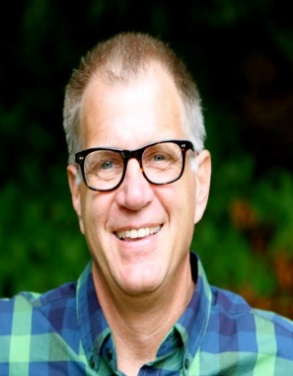 WHO IS MR. GEES?  Mr. Gees taught Grade 5 at Happy Hollow School for many years, and is now retired from teaching. He has a photography studio in Natick, and he teaches photography at Claypit Hill, Loker, and Happy Hollow.